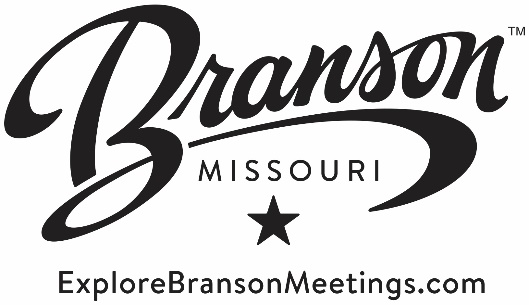 Meeting & Convention Committee MeetingFebruary 15, 2017Chair: Jay WilsonAgenda  WelcomePublic Comment2016 M&C Research4Q 2016 and EOY ResultsMarketing, Advertising & Social MediaTradeshows & Sponsorships2017 Plans  